Informe sobre el Alcoholismo en los Jóvenes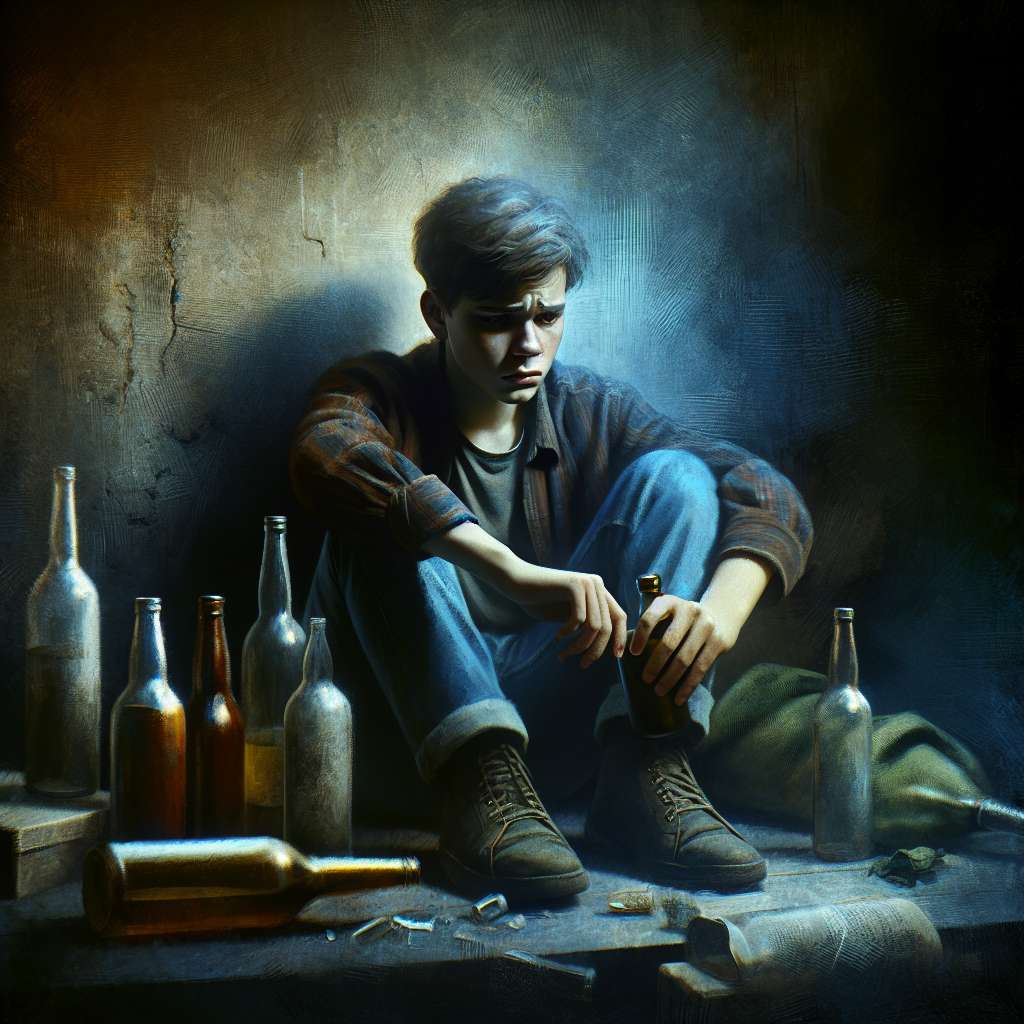 Introducción

El consumo de alcohol en los jóvenes es una preocupación creciente en todo el mundo. El alcoholismo en esta etapa de la vida puede tener consecuencias graves tanto a corto como a largo plazo. El objetivo de este informe es analizar el alcoholismo en los jóvenes, las causas subyacentes, los efectos negativos y las posibles soluciones para abordar este problema.

Desarrollo

El alcoholismo en los jóvenes puede ser resultado de diversos factores, como la influencia de los amigos, la presión social, la falta de educación sobre los peligros del consumo excesivo de alcohol y los problemas familiares. Muchos jóvenes comienzan a beber para encajar en un grupo social o como una forma de escape de problemas personales.

El consumo excesivo de alcohol a una edad temprana puede tener efectos negativos en el desarrollo físico, mental y emocional de los jóvenes. Físicamente, puede afectar el hígado, el cerebro y otros órganos vitales. Psicológicamente, puede llevar a problemas de salud mental como la depresión y la ansiedad. Además, el alcoholismo en los jóvenes puede resultar en un bajo rendimiento académico, problemas de conducta y comportamientos de riesgo, como la conducción bajo los efectos del alcohol.

Para abordar el problema del alcoholismo en los jóvenes, es necesario implementar estrategias preventivas efectivas. La educación sobre los peligros del consumo de alcohol y el fomento de comportamientos saludables debe empezar temprano, tanto en las escuelas como en el entorno familiar. También es importante promover alternativas saludables para el tiempo libre, como el deporte y actividades recreativas.

Además, es fundamental garantizar un acceso adecuado a servicios de salud mental y tratamiento para aquellos jóvenes que han desarrollado dependencia del alcohol. Esto incluye terapia individual, apoyo grupal y programas de rehabilitación específicos para jóvenes. También es importante involucrar a la familia y proporcionarles el apoyo necesario para apoyar a sus hijos en el proceso de recuperación.

Conclusion

En conclusión, el alcoholismo en los jóvenes es un problema extendido y preocupante. El consumo excesivo de alcohol en esta etapa de la vida puede tener consecuencias graves a nivel físico, mental y emocional. Es necesario abordar este problema desde una perspectiva integral, incluyendo la educación, la prevención y el tratamiento. Solo a través de un enfoque multidimensional se pueden reducir los índices de alcoholismo en los jóvenes y promover un estilo de vida saludable.

Bibliografía

Centers for Disease Control and Prevention. (2018). Fact Sheets - Underage Drinking. Recuperado de https://www.cdc.gov/alcohol/fact-sheets/underage-drinking.htm

National Institute on Alcohol Abuse and Alcoholism. (2019). Underage Drinking. Recuperado de https://www.niaaa.nih.gov/publications/brochures-and-fact-sheets/underage-drinking#ref1

World Health Organization. (2018). Global Status Report on Alcohol and Health 2018. Recuperado de https://www.who.int/substance_abuse/publications/global_alcohol_report/es/